Zap. št. naloge:		11Vsebina:		Metoda dela:		Zunanji izvajalci:	Čas trajanja:		Ciljna skupina:			Uporabljeno gradivo in didaktični material:		 Uporabljene informacije z naših izobraževanj?		SKRB ZA NEGOVANJE MEDSEBOJNIH ODNOSOV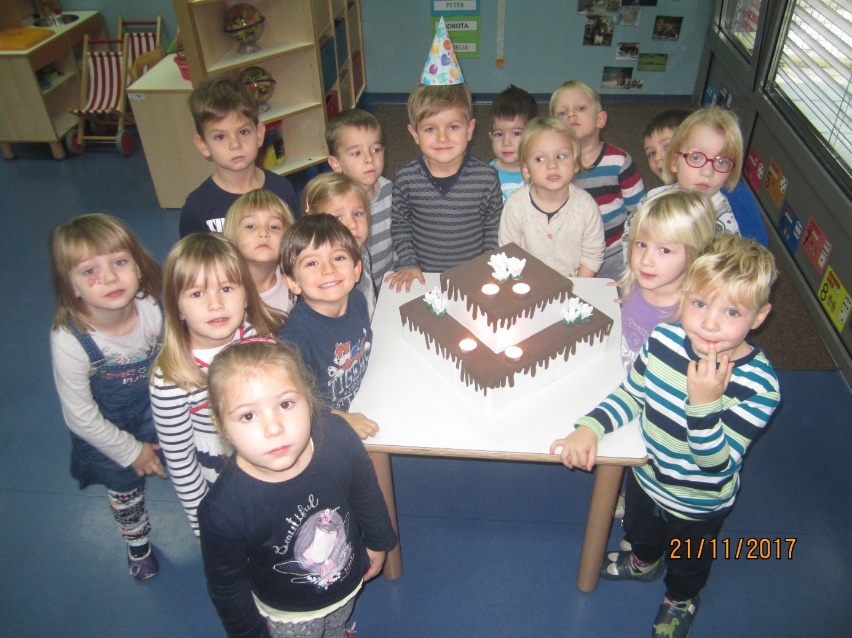 Zap. št. naloge:		12Vsebina:		Metoda dela:		Zunanji izvajalci:	Čas trajanja:		Ciljna skupina:			Uporabljeno gradivo in didaktični material:		Pripravljeno gradivo; Pokrivala; Zaščitna                                                                                                                      sredstva in oblačila; Likovni material;Uporabljene informacije z naših izobraževanj?		ZAŠČITA PRED SONCEM,